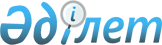 On approval of list of goods produced in the territory of free warehouse and sold by owner of free warehouse in the territory of the Republic of Kazakhstan, sales turnover of which are exempt from value added tax and list of goods produced in the territory of free warehouse and sold from this territory to the rest of the territory of the Republic of Kazakhstan, sales turnover of which are exempt from value added tax
					
			
			
			Unofficial translation
		
					Decree of the Government of the Republic of Kazakhstan No. 133 dated January 19, 2012
      Unofficial translation
      In accordance with the Law of the Republic of Kazakhstan dated September 29, 2014 No. 239-V ЗРК on the division of powers between levels of government see order of the Minister for Investment and Development of the Republic of Kazakhstan dated January 30, 2015 No. 99


      In accordance with Article 49 of the Law of the Republic of Kazakhstan dated December 10, 2008 "On enforcement of the Code of the Republic of Kazakhstan "On taxes and other obligatory payments to the budget" (Tax Code) and Article 8 of the Law of the Republic of Kazakhstan dated July 21, 2011 "On amendments and Additions to some legislative acts of the Republic of Kazakhstan on taxation" The Government of the Republic of Kazakhstan hereby DECREES AS FOLLOWS:
      1. Approve the attached:
      1) List of goods produced in the territory of free warehouse and sold by owner of free warehouse in the territory of the Republic of Kazakhstan, sales turnover of which are exempt from value added tax;
      2) List of goods produced in the territory of free warehouse and sold from this territory to the rest of the territory of the Republic of Kazakhstan, sales turnover of which are exempt from value added tax.
      2. Some decisions of the Government of the Republic of Kazakhstan shall be deemed to have lost force in accordance with the Appendix to this Decree.
      3. This Decree shall be enforced from January 1, 2012. List of goods produced in the territory of free warehouse and sold by owner of free warehouse  in the territory of the Republic of Kazakhstan, sales turnover of which are exempt from value added tax 
      Note: Commodity Nomenclature shall be determined by both code and name of product in accordance with codes of the Customs Union Commodity Nomenclature of Foreign Economic Activity and the Commodity Classification of Foreign Economic Activity (CCFEA). List of goods produced in the territory of free warehouse and sold from this territory to the rest of the territory  of the Republic of Kazakhstan, sales turnover of which are exempt from value added tax 
      Note: Commodity Nomenclature shall be determined by both code and name of product in accordance with codes of the Customs Union Commodity Nomenclature of Foreign Economic Activity and the Commodity Classification of Foreign Economic Activity (CCFEA). List of some decisions
of the Government of the Republic of Kazakhstan become invalid
      1. Decree of the Government of the Republic of Kazakhstan No. 355 dated April 14, 2005 "On approval of the list of Kazakhstani goods, determined in accordance with the customs legislation of the Republic of Kazakhstan, produced in the territory on which the Free Warehouse customs regime operates and sold to the rest of the customs territory Of the Republic of Kazakhstan, the turnover, the sale of which are exempted from value added tax "(Collected Acts of the President and the Government of the Republic of Kazakhstan, 2005, No. 16, Article 193). 
      2.Decree of the Government of the Republic of Kazakhstan dated July 29, 2005 No. 791 "On amendments to the Decree of the Government of the Republic of Kazakhstan No. 355 dated April 14, 2005 " (Collected Acts of the President and the Government of the Republic of Kazakhstan, 2005 No. 31, Article 421).
      3. Decree of the Government of the Republic of Kazakhstan dated May 25, 2006 No. 453 "On amendments to the Decree of the Government of the Republic of Kazakhstan No. 355 dated April 14, 2005 " (Collected Acts of the President and the Government of the Republic of Kazakhstan, 2006, No. 19, Article 185).
      4. Subparagraph 3) of Paragraph 1 of the Decree of the Government of the Republic of Kazakhstan No. 221 dated March 5, 2008 "On Amendments and Additions to Some Decisions of the Government of the Republic of Kazakhstan" (Collected Acts of the President and the Government of the Republic of Kazakhstan, 2008, No. 12-13, Article 120).
      5. Decree of the Government of the Republic of Kazakhstan No. 1301 dated December 30, 2008 "On Amendments to the Decree of the Government of the Republic of Kazakhstan No. 355 dated April 14, 2005 " (Collected Acts of the President and the Government of the Republic of Kazakhstan, 2008, No. 47, Article 528). 
      6. Decree of the Government of the Republic of Kazakhstan No. 637 dated May 6, 2009 "On Amendments to the Decree of the Government of the Republic of Kazakhstan No. 355 dated April 14, 2005 " (Collected Acts of the President and the Government of the Republic of Kazakhstan, 2009, No. 22-23, Art. 198).
      7. Decree of the Government of the Republic of Kazakhstan No. 1178 dated November 9, 2010 "On criteria for conformity of goods during their production on the territory of a free warehouse in the customs procedure of a free warehouse and sale from this territory to the rest of the territory of the Republic of Kazakhstan".
					© 2012. «Institute of legislation and legal information of the Republic of Kazakhstan» of the Ministry of Justice of the Republic of Kazakhstan
				
      The Prime Minister of the Republic of Kazakhstan

K. Massimov
Approved by
the Decree of the Government of
the Republic of Kazakhstan
No. 133 dated January 19, 2012 
No.
Name
Codes of Customs Union Commodity Classification of Foreign Economic Activity

 
 

Codes of Commodity Classification of Foreign Economic Activity

 
1
2
3
4
1
Mechanical devices (with or without manual control) 

for throwing, spraying or spraying liquids

or powders, new
from 8424 81
28.30.60
2
Agricultural, horticultural or forestry machinery for soil preparation and cultivation, new
from 8432 (except 

8432 80 000 0)
28.30.31

28.30.32

28.30.33
3
Machines or mechanisms for harvesting or 

agricultural crops, including balers, presses 

for packing straw or hay in bales; mowers, new 
from 8433 20,

from 8433 30 000 0

from 8433 40 000

from 8433 51 000

8433 52 000 0

from 8433 53,

from 8433 59
28.30.59

28.30.91
4
Machines for cleaning, sorting or

calibration of eggs, fruit or other

agricultural products new
8433 60 000 0
28.93.20
5
Machines for cleaning, sorting or

calibration of seeds, grains or dry legumes

crops; flour milling equipment

industry or for processing cereals

or dry legumes except for equipment 

used on agricultural farms, new
from 8437
28.93.20
6
Crawler tractors for

agricultural works and tractors for

forestry, new
8701 30 000 9
28.92.50
7
Tractors for agricultural works (except for 

tractors driven by a nearby running driver) 

and forestry tractors, wheeled, new
from 8701 90

(except 8701 90 500 0)
28.30.21

28.30.22
8
Motor vehicles,

to carry 10 people or more, 

including driver, new
from 8702 (except 

8702 10 19,

8702 10 99, 

8702 90 19, 

8702 90 39)
29.10.30
9
Passenger cars and other motor vehicles

vehicles designed primarily for transporting people

including light vans, new
from 8703

(except 8703 10,

8703 21 90,

8703 22 90,

8703 23 90,

8703 24 90, 

8703 31 90,

8703 32 90,

8703 33 90,

8703 90)
29.10.2
10
Motor vehicles to transport of goods, new
from 8704

(except 

8704 21 390,

8704 21 990,

8704 22 990,

8704 23 990,

8704 31 390, 

8704 31 990,

8704 32 990)
28.92.29

29.10.41

29.10.42
11
Special-purpose motor vehicles (e.g. emergency vehicles, truck cranes, fire-fighting vehicles, concrete mixers, road cleaning vehicles, watering cars, car repair shops, 

cars with x-ray machines), new
from 8705
29.10.5

29.20.2Approved by
the Decree of the Government of
the Republic of Kazakhstan
No. 133 dated January 19, 2012 
No.
Name
Codes of Customs Union Commodity Classification of Foreign Economic Activity

 
Codes of Commodity Classification of Foreign Economic Activity
1
2
3
4
1
Reservoirs, cisterns, tanks and similar tanks made of ferrous metals for any substances (except compressed or liquefied gas) with a capacity of more than 300 l, with or without cladding or thermal insulation, but without mechanical or heating equipment
7309 00 100 0 

7309 00 300 0

7309 00 590 0
25.29.11
2
Other containers for compressed or liquefied gas of ferrous metals, with a capacity of 1000 l or more
7311 00 990 0
25.29.12
3
Ammunition containers
from 7326 90 980 
25.99.29
4
Water boilers with superheater, not for marine equipment; 

parts of steam and superheated boilers, not for marine equipment
8402 20 000 9

8402 90 000 9
25.30.11

25.30.13
5
Ancillary equipment for use with boilers of heading 

8402 or 8403 (e.g. economizers, superheaters, 

soot removers, gas recuperators)
8404 10 000 0

8404 90 000 0 
25.30.12

25.30.13
6
Spark ignition internal combustion engines with rotating 

or reciprocating piston movement, new
from 8407 (except

8407 10 000 0,

8407 21,

8407 29 000 0,

8407 34 300)
29.10.11

29.10.12

29.10.13
7
Compression ignition piston internal combustion 

engines (diesel or semi-diesel), new
from 8408 20,

from 8408 90,

from 8409 99 000 

(except 8408 90 270 0)
28.11.13
8
Fuel, oil or coolant pumps for internal combustion engines, new
from 8413 30
28.13.11
9
Dryers for agricultural products, new
8419 31 000 0
28.93.16
10
Distillation or rectification apparatus: other
8419 40 000 9
28.29.11
11
Heat exchangers
8419 50 000 0
28.25.11
12
Machinery, aggregates and equipment: other
8419 89 989 0 
25.29.60
13
Parts: other
8419 90 850 9
28.25.30
14
Mechanical devices (with or without manual control) 

for throwing, spraying or spraying liquids or powders, new
from 8424 81
28.30.60
15
Other boring or sinking machines
8430 41 000 

8430 49 000 
28.92.12
16
Other self-propelled machinery and mechanisms, not for underground work
8430 50 000 9
29.10.59

28.92.27
17
Parts, boring or sinking machines, subheadings 8430 41 or 8430 49
8431 43 000 0
28.92.61
18
Agricultural, horticultural or forestry machinery for soil 

preparation and cultivation, new
from 8432

(except

8432 80 000 0)
28.30.31

28.30.32

28.30.33
19
Machines or mechanisms for harvesting or threshing crops, 

including balers, presses for packing straw or hay in bales; 

mowers, new 
from 8433 20,

from 8433 30 000 0,

from 8433 40 000,

from 8433 51 000,

8433 52 000 0,

from 8433 53,

from 8433 59
28.30.59

28.30.91
20
Machines for cleaning, sorting or grading eggs, 

fruit or other agricultural products, new
8433 60 000 0
28.93.20
21
Equipment for agriculture, horticulture, forestry, 

poultry farming or beekeeping, including equipment 

for seed germination with mechanical or heating devices, 

other; poultry incubators and brooders, new
from 8436

(except

8436 91 000 0,

8436 99 000 0)
28.30.84

28.30.86
22
Machines for cleaning, sorting or calibrating seeds, 

grains or dried legumes; equipment for the milling industry 

or for processing of cereals or dried legumes, other than 

equipment used on agricultural farms, new
from 8437

(except

8437 90 000 0)
28.93.20
23
Washing machines, household or laundry machines, including machines equipped with a squeezing device
8450
29.71.13
24
Transmission shafts (including camshafts and crankshafts) 

and cranks
8483 10
28.15.22
25
Sound recording or reproducing equipment
8519 50 000 0

8519 81 750

8519 89 900 0 
32.30.31

32.30.32
26
Video recording or video reproducing equipment, 

whether or not combined with a magnetic tape tuner
8521 10
32.30.31
27
Other video recording or reproducing equipment, 

whether or not combined with a video tuner
8521 90 000 
32.30.3
28
Reception equipment for radiotelephone, radiotelegraphy 

or radio broadcasting, combined or not combined in one housing
8527 91 110 0

8527 19 000 0

8527 91 910 0
32.30.44
29
Monitors and projectors that not including television 

reception equipment; receiving equipment for television 

communications, whether or not including a broadcast 

radio receiver or equipment that records or reproduces sound or image
8528 
26.40.20
30
Diesel electric locomotives
8602 10 000 0 
35.20.12
31
Mobile location stations
from 8705 90 900
29.10.59
32
Tanks and other combat self-propelled armored vehicles
8710 00 000 0
30.40.10
33
New tracked tractors for agricultural work 

and tractors for forestry, new
8701 30 000 9
28.92.50
34
Tractors for agricultural work (except for tractors driven by a nearby driver) and tractors for forestry, wheeled, new
from 8701 90

(except

8701 90 500 0)
28.30.21

28.30.22
35
Motor vehicles designed for transportation 10 or more people, including a driver, new
from 8702 (except

8702 10 19,

8702 10 99,

8702 90 19,

8702 90 39)
29.10.30
36
Passenger cars and other motor vehicles designed

primarily for transportation of people, including utility vehicles, vans, new
from 8703 (except

8703 10, 

8703 21 90,

8703 22 90,

8703 23 90,

8703 24 90,

8703 31 90,

8703 32 90,

8703 33 90,

8703 90)
29.10.2
37
Motor vehicles for transportation of goods, new
from 8704 (except

8704 21 390,

8704 21 990,

8704 22 990,

8704 23 990,

8704 31 390,

8704 31 990,

8704 32 990)
28.92.29

29.10.41

29.10.42
38
Special-purpose motor vehicles other than those used for transportation of passengers or goods (for example, emergency vehicles, truck cranes, fire trucks, concrete mixers, road cleaning vehicles, water-washing machines, car repair shops, cars with X-ray machines), new 
from 8705
29.10.5

29.20.2
39
Chassis with installed engines for motor vehicles of heading 8703, new
8706 00 910 
29.10.44
40
Trailers and semi-trailers self-loading or self-unloading 

for agriculture, new 
8716 20 000 0
28.30.70

29.20.2
41
Equipment for launch complexes for space rockets
8805 10 100 0
28.99.39
42
Artillery weapons (e.g. guns, howitzers and mortars) self-propelled
9301 10 000 0
25.40.11
43
Missile launchers: flamethrowers, grenade launchers, 

torpedo tubes and similar launchers
9301 20 000 0
25.40.11
44
Other military weapons except for missile launchers
9301 90 000 0
25.40.11
45
Bombs, grenades, torpedoes, mines, missiles and similar means 

for conducting military operations, their parts; cartridges, other ammunition, shells and their parts, including shots and wads for other cartridges
9306 90 100 0
25.40.13
46
Other ammunition and parts thereof
9306 90 900 0
25.40.13Appendix
to the Decree of the Government of
the Republic of Kazakhstan
No. 133 dated January 19, 2012 